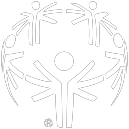 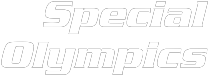 Your Name:    Program Name:___________________________________________________________________  Today’s Date: _____/_____/_____              Please circle an answer for each question below. How many FRUITS and VEGETABLES should a healthy person eat every day?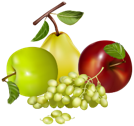 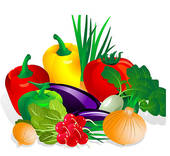 How many BOTTLES of WATER should a healthy person drink every day?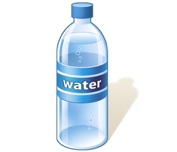 How many days each week should a healthy person EXERCISE? 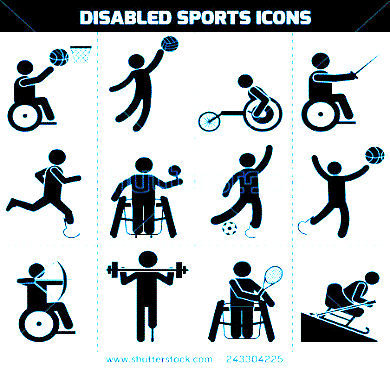 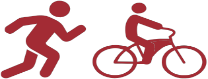 Please indicate whether you agree with each statement. Circle an answer for each question below.Please circle an answer for each question below. There is no right or wrong answer.Yesterday, how many VEGETABLES did you eat? (Like salads, boiled/baked/mashed potatoes, and all cooked and uncooked vegetables) Do not include French fries or chips.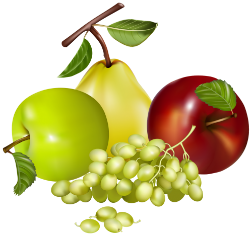 Yesterday, how many FRUITS did you eat? Do not include fruit juice.Yesterday, how many BOTTLES of WATER did you drink?LAST WEEK, on which DAYS did you exercise/play sports that made your heart beat fast and made you breathe hard (things like: basketball, jogging, skating, fast dancing, swimming laps, tennis, fast bicycling, or aerobic)? How much TIME do you usually spend exercising on the days you circled above?Please answer the following questionsWhich leadership role did you take on as a Health Messenger?Health Spokesperson and AdvocateHealth Spokesperson and AdvocateHealth Spokesperson and AdvocateHealthy Athletes CoordinatorHealthy Athletes CoordinatorHealthy Athletes CoordinatorHealthy Habits TeacherHealthy Habits TeacherWhich leadership role did you take on as a Health Messenger?Fitness LeaderFitness LeaderFitness LeaderOther: _______________________________Other: _______________________________Other: _______________________________Other: _______________________________Other: _______________________________I live:In a group homeIn a group homeIn a group homeWith my familyWith my familyWith my familyIn my own home or apartmentIn my own home or apartmentI live:   Other: ___________________________________________________________________________   Other: ___________________________________________________________________________   Other: ___________________________________________________________________________   Other: ___________________________________________________________________________   Other: ___________________________________________________________________________   Other: ___________________________________________________________________________   Other: ___________________________________________________________________________   Other: ___________________________________________________________________________Do you work?Yes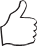 YesYesYesNo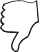 NoNoNoWhen you work:It is full time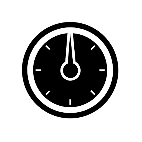 It is full timeIt is part time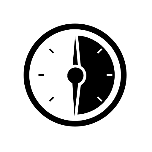 It is part timeIt is part timeI do not work right nowI do not work right nowI do not work right nowMy health is:Great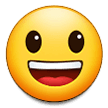 Good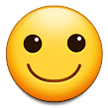 GoodGood               Okay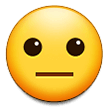                Okay               OkayNot Good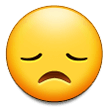 012345 or more012345 or more1 day2 days3 days4 days5 days6 days7 daysI have what it takes to reach my health goals.Most of the Time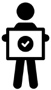 Not SureNone of the Time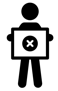 I make good choices about my health.Most of the TimeNot SureNone of the TimeOther people make choices for me about my health.Most of the TimeNot SureNone of the TimeIt is hard for me to speak up about my health.Most of the TimeNot SureNone of the TimeI am a leader in my community.Most of the TimeNot SureNone of the TimeI choose what to eat, like at lunchtime or dinner.Most of the TimeNot SureNone of the TimeI choose how to be physically active, like running or biking.Most of the TimeNot SureNone of the TimeI feel confident talking with my doctor about my health.Most of the TimeNot SureNone of the TimeI feel confident talking to my parent or caregiver about my health.Most of the TimeNot SureNone of the TimeI feel confident talking to my peers about making healthy choices.Most of the TimeNot SureNone of the Time012345 or more012345 or more012345 or moreMondayTuesdayWednesdayThursdayFridaySaturdaySunday10 minutes30 minutes1 hour1 hour and 30 minutes2 hours3 or more hoursWhat part of the Health Messenger training was most helpful for your Health Messenger activation?What was most challenging about your Health Messenger activation?Is there anything you wish we had talked about more during the Health Messenger trainingIf you had a mentor, how did they support you during your Health Messenger activation? What additional support would have helped you?